                              СОВЕТ ДЕПУТАТОВ СЕЛЬСКОГОПОСЕЛЕНИЯ ПУШКИНСКИЙ СЕЛЬСОВЕТДобринского муниципального района  Липецкой областиРоссийской Федерации73- сессия IV - созываР Е Ш Е Н И Еот 14.04.2014 г.                     с.Пушкино                №  197 - рсО внесении изменений в решение сессии № 143-рс от 21.12.2012г.        «Правила организации и проведения массовых  спортивных,культурно-просветительных, развлекательныхи иных зрелищных мероприятий в сельском поселенииПушкинский  сельсовет Добринского муниципального района»                Рассмотрев протест прокуратуры № 106-2014 от 26.03.2014г. на «Правила  организации и проведения массовых  спортивных, культурно-просветительных, развлекательных и иных зрелищных мероприятий в сельском поселении Пушкинский сельсовет Добринского муниципального района», в соответствии с ч. 2 ст. 11 Федерального закона от 29 декабря 2010 года № 436-ФЗ «О защите детей от информации, причиняющей вред их здоровью и развитию»,  Совет депутатов сельского поселения Пушкинский сельсоветР Е Ш И Л:            1. Внести изменения в Правила  организации и проведения массовых  спортивных, культурно-просветительных, развлекательных и иных зрелищных мероприятий в сельском поселении Пушкинский сельсовет Добринского муниципального района (прилагаются).                                                                     2. Направить указанный нормативный правовой акт главе сельского поселения для подписания и официального обнародования.           3.Настоящее решение вступает в силу со дня его официального обнародования.Председатель Совета депутатов                                         сельского поселения Пушкинский сельсовет                                                 Н.Г. Демихова                    Приняты решением Совета депутатов сельскогопоселения Пушкинский сельсовет № 197-рс от 14.04.2014 г.ИЗМЕНЕНИЯВ Правила организации и проведения массовых  спортивных, культурно-просветительных, развлекательных и иных зрелищных мероприятий в сельском поселении Пушкинский  сельсовет Добринского муниципального района(утвержденные решением сессии Совета депутатов сельского поселения Пушкинский сельсовет № 143-рс от 21.12.2012г.)В разделе 2 пункта 2.6 абзац 5 изложить в новой редакции: - разрабатывает программу, где должны использоваться аудио- видеоматериалы, книги, газеты, журналы, художественные альбомы, имеющиеся в государственной и частной розничной торговле, фондах библиотек, а также выступления вокальных и инструментальных, хореографических ансамблей, шоу-групп, содержание и репертуар которых не противоречат общим нормам морали и нравственности; К информации, запрещенной для распространения среди детей, относится информация:1)  побуждающая детей к совершению действий, представляющих угрозу их жизни и (или) здоровью, в том числе к причинению вреда своему здоровью, самоубийству;2) способная вызвать у детей желание употребить наркотические средства, психотропные и (или) одурманивающие вещества, табачные изделия, алкогольную и спиртосодержащую продукцию, пиво и напитки, изготавливаемые на его основе, принять участие в азартных играх, заниматься проституцией, бродяжничеством или попрошайничеством;3) обосновывающая или оправдывающая допустимость насилия и (или) жестокости либо побуждающая осуществлять насильственные действия по отношению к людям или животным, за исключением случаев, предусмотренных настоящим Федеральным законом;4) отрицающая семейные ценности и формирующая неуважение к родителям и (или) другим членам семьи;5) оправдывающая противоправное поведение;6) содержащая нецензурную брань;7) содержащая информацию порнографического характера.8) о несовершеннолетнем, пострадавшем в результате противоправных действий (бездействия), включая фамилии, имена, отчества, фото- и видеоизображения такого несовершеннолетнего, его родителей и иных законных представителей, дату рождения такого несовершеннолетнего, аудиозапись его голоса, место его жительства или место временного пребывания, место его учебы или работы, иную информацию, позволяющую прямо или косвенно установить личность такого несовершеннолетнего.Глава сельского поселенияПушкинский сельсовет                                                             Н.Г. Демихова 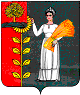 